Plano CartesianoÉ um sistema constituído de dois eixos, um na horizontal () e outro na vertical (), que se cruzam formando um ângulo reto. Cada ponto nesse sistema pode ser localizado por meio do uso de pares ordenados – escritas que apresentam dois números separados por vírgula, entre dois parêntesis. Essa escrita deve indicar primeiro a localização horizontal e, em seguida, a localização vertical do ponto.Para a referência no plano cartesiano, definimos que o ponto onde as retas se cruzam é a origem do sistema, o qual é representado pelo par ordenado (0, 0). A localização de um ponto no plano cartesiano, dado pelo par ordenado, deve ser feita da seguinte maneira:1. Localizar o valor no eixo horizontal;2. Localizar o valor no eixo vertical;3. Tracejar, com o auxílio de uma régua, segmentos de reta a partir desses valores nos eixos até que se encontrem no par ordenado.Observe na imagem, os pontos (3, 5) e (4, 5) marcados na perspectiva do jogo “Batalha Naval”.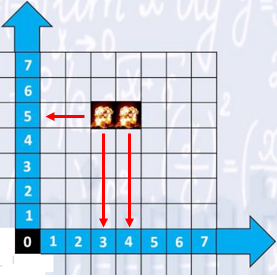 Exemplo 1. Observe o plano cartesiano a seguir: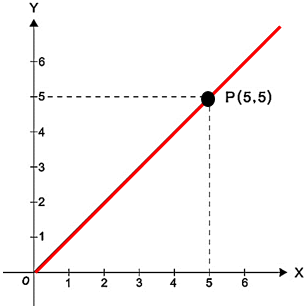 Notamos uma reta que passa pelos pontos O e P.O ponto O está localizado no ponto de encontro dos eixos x e y. Portanto, ele é a origem desse plano cartesiano e suas coordenadas são (0,0).O ponto P está localizado no encontro dos segmentos perpendiculares, tracejados a partir do valor 5 no eixo horizontal e do valor 5 no eixo vertical. Logo, esse ponto tem coordenadas (5,5).Exemplo 2. Observe na imagem a seguir, o desenho de  um triângulo no plano cartesiano, cujos vértices são os pontos 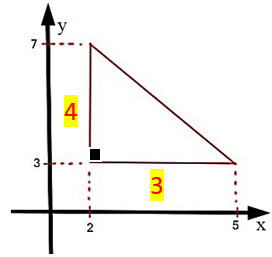 Note que para medir a base e a altura desse triângulo, podemos usar as medidas indicadas pelo sistema cartesiano. A base tem 3 unidades de medida, pois , e a altura desse triângulo mede 4 unidades de medida, pois .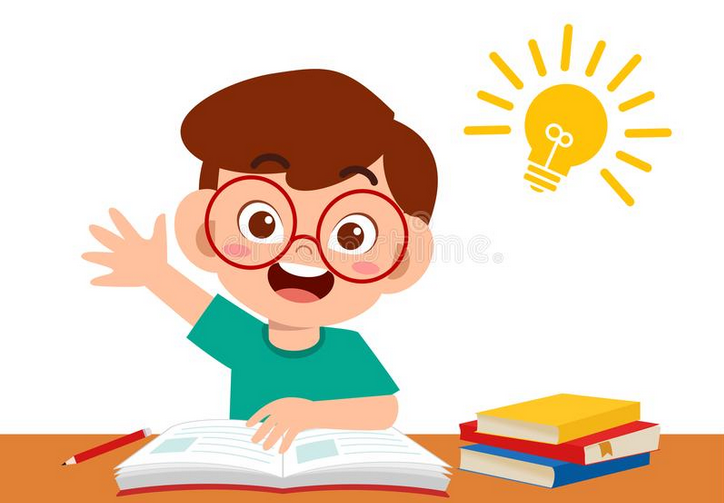 Resolva as atividadesObserve o mapa do Brasil, a seguir. Você deverá partir de Santa Catarina, seguir para o Espírito Santo e depois ir para Sergipe. 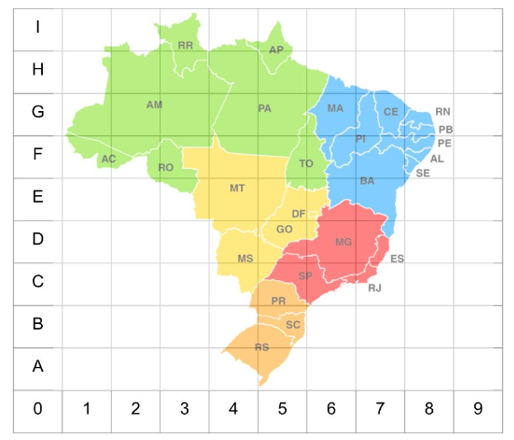 Disponível em: < https://tinyurl.com/ydygxftm>Acesso em 08 de maio de 2020.Usando setas, indique o trajeto nesse mapa e escreva a localização da posição dos estados, de acordo com os eixos horizontal e vertical.2. Saindo do canteiro central, qual é o caminho mais próximo para Roberta chegar ao Centro de Convenções?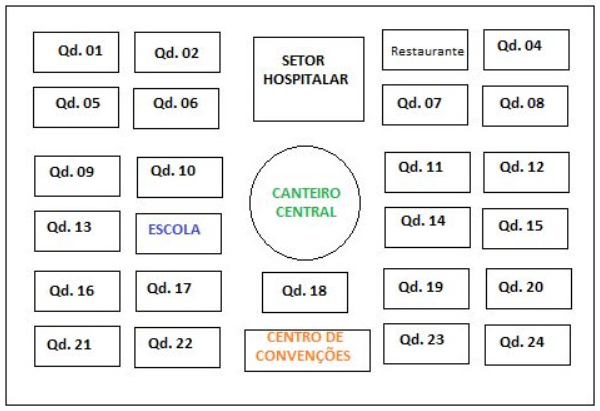 Disponível em: < https://tinyurl.com/ybyadb3f> Acesso em 08 de maio de 2020.3. Observe as placas na imagem a seguir.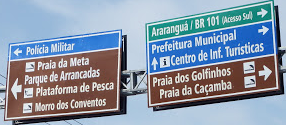 De acordo com essas placas, qual orientação correta?(A) ir para a direita, se quiser chegar na Polícia Militar.(B) ir para a esquerda, se quiser acessar a BR 101.(C) ir para a esquerda, se quiser chegar na Praia da Meta. (D) seguir em frente, se quiser acessar a Prefeitura Municipal.4. Um barco faz transporte de passageiros de uma cidade a outra, como mostra o esquema a seguir. 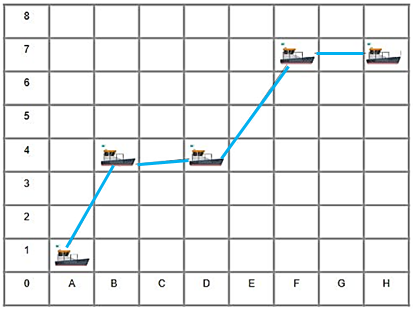 Disponível em: < https://tinyurl.com/ybqt4k24>. Acesso em 08 de maio de 2020.Usando pares ordenados, escreva a localização de cada porto em que o barco fez paradas para deixar os passageiros.5. Observe a imagem a seguir.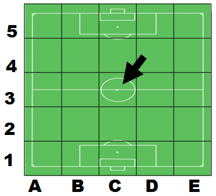 A localização do meio do campo é(A) E3(B) A4(C) B2(D) C36. Evandro e Milena estão fazendo compras, como ilustrado na imagem a seguir.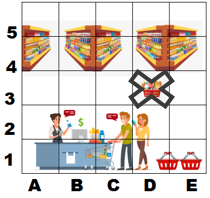 	Ao passar as compras, Evandro percebe que deixaram uma das cestas, cheia de produtos, para trás. Qual é a localização da cesta, cheia de produtos?____________________________________________________________________________7. Observe na figura a seguir, o caminho percorrido por Alex. Ele saiu do ponto A e chegou ao ponto B.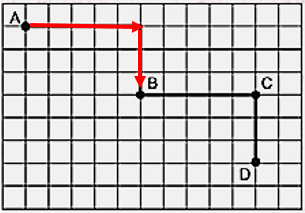 	Como ele fez para chegar ao ponto B?(A) Avançou 6, girou para a esquerda, avançou 4(B) Avançou 5, girou para a direita, avançou 3(C) Avançou 5, girou para a esquerda, avançou 3 (D) Avançou 4, girou para a direita, avançou 28. Observe o plano cartesiano a seguir. 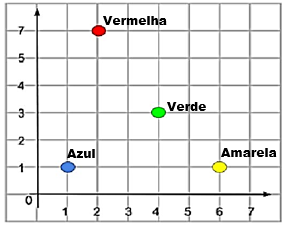 Disponível em: <https://tinyurl.com/ybd9o6xy>. Acesso em 08 de maio de 2020.Escreva o nome da cor do ponto, de acordo com o par ordenado apresentado:(1, 1): ___________________(6, 1): ___________________(4, 3): ___________________(2, 7): ___________________	Observe o mapa a seguir, e em seguida, responda as atividades 9 e 10.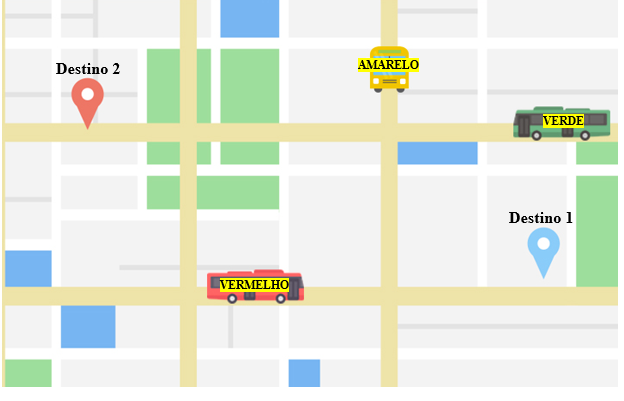 Disponível em: <https://tinyurl.com/y8w3atjr>. Acesso em 21 de maio de 2020.9. Qual seria a ordem de chegada dos ônibus mostrados, se o destino de todos eles for o marcador “Destino 1”? E se for o marcador “Destino 2”?10. O caminho para o ônibus VERMELHO chegar no marcador “Destino 2” é(A) seguir em frente até o cruzamento, fazer a conversão à esquerda, seguir em frente até o próximo cruzamento, fazer a conversão à esquerda, seguir em frente, atravessar o próximo cruzamento e o destino estará à direita, na metade da quadra.(B) seguir em frente até o cruzamento, fazer a conversão à direita, seguir em frente até o próximo cruzamento, fazer a conversão à esquerda, seguir em frente, atravessar o próximo cruzamento e o destino estará à esquerda, em uma esquina da quadra.(C) seguir em frente até o cruzamento, fazer a conversão à direita, seguir em frente até o próximo cruzamento, fazer a conversão à direita, seguir em frente, atravessar o próximo cruzamento e o destino estará à esquerda, na metade da quadra.(D) seguir em frente até o cruzamento, fazer a conversão à esquerda, seguir em frente até o próximo cruzamento, fazer a conversão à direita, seguir em frente, atravessar o próximo cruzamento e o destino estará à direita, em uma esquina da quadra.11. Se não é viável levar uma mensagem ou uma encomenda pessoalmente, usamos um código de endereçamento postal. Com certeza, os Correios podem chegar ao destino.Faça uma breve pesquisa sobre o que é o código de endereçamento postal (CEP) e, se ainda não sabe, descubra também o CEP de sua residência.____________________________________________________________________________________________________________________________________________________________________________________________________________________________________12. Observe o plano cartesiano a seguir, indicando a localização de 2 pontos. 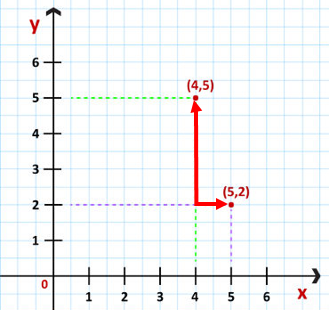 Disponível em: < https://tinyurl.com/y73n7puy>. Acesso em: 08 de maio de 2020.Quantas unidades de medida são necessárias para percorrer o caminho destacado entre esses dois pontos?(A) 10(B) 8(C) 4(D) 3Respostas1.  Santa Catarina (SC), posição (5, B); Espírito Santo (ES), posição (7, D); Sergipe (SE), posição (8, F).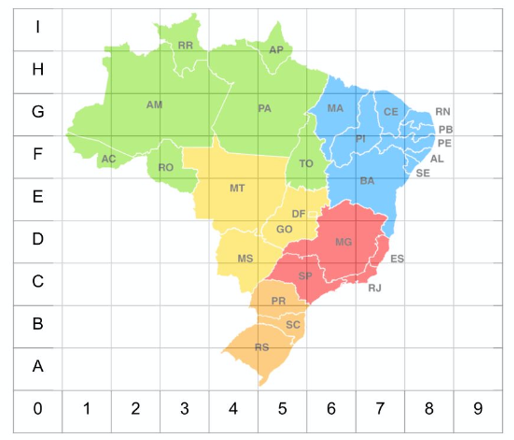 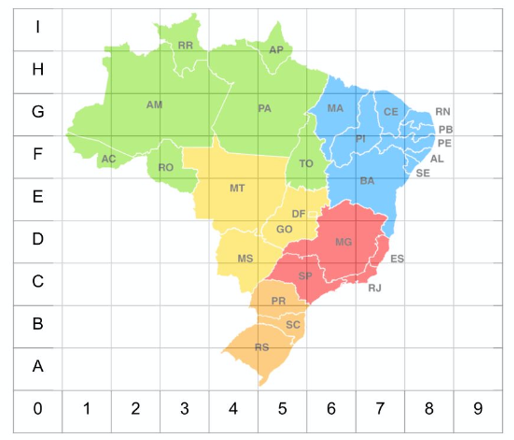 2. Descer, passar pela quadra 18 e atravessar a rua.3.Gabarito C (ir para a esquerda, se quiser chegar na Praia da Meta).4. (A, 1); (B, 4); (D, 4); (F, 7); (H, 7).5.Gabarito D (C3)6.A localização desta cesta é D3.7. Gabarito B (Avançou 5, girou para a direita, avançou 3).8. (1, 1): Azul(6, 1): Amarela(4, 3): Verde(2, 7): Vermelha9.Se o marcador for o “Destino 1” a ordem de chegada dos ônibus, segundo suas cores características, será: vermelho, amarelo e verde.Se o marcador for o “Destino 2”, a ordem de chegada dos ônibus, segundo suas cores características será: amarelo, verde e vermelho.10.Gabarito A (seguir em frente até o cruzamento, fazer a conversão à esquerda, seguir em frente até o próximo cruzamento, fazer a conversão à esquerda, seguir em frente, atravessar o próximo cruzamento e o destino estará à direita, na metade da quadra). 11. O Código de Endereçamento Postal (CEP) é um conjunto numérico de oito dígitos, cujo objetivo principal é orientar e acelerar o encaminhamento, o tratamento e a distribuição de objetos postados nos Correios, por meio da sua atribuição a localidades, logradouros, unidades dos Correios, serviços, órgãos públicos, empresas, entre outras. Sua estrutura é dividida em duas partes, a primeira, com cinco dígitos, e outra, com três, separadas por um hífen. Os números da primeira parte representam Região, Sub-região, Setor, Subsetor e Divisor de Subsetor, enquanto os da segunda equivalem aos Identificadores de Distribuição.12. Gabarito C (4).Na vertical, o caminho percorrido possui 3 unidades de medida. Na horizontal, o caminho percorrido tem medida igual a 1.Portanto, para percorrer todo o caminho destacado são necessárias 4 unidades de medida.MATEMÁTICA – 5º ANO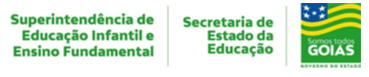 3ª QUINZENA - 2º CORTETema/ Conhecimento:   Geometria/ Plano cartesiano: coordenadas cartesianas (1º quadrante) e representação de deslocamentos no plano cartesiano.Tema/ Conhecimento:   Geometria/ Plano cartesiano: coordenadas cartesianas (1º quadrante) e representação de deslocamentos no plano cartesiano.Tema/ Conhecimento:   Geometria/ Plano cartesiano: coordenadas cartesianas (1º quadrante) e representação de deslocamentos no plano cartesiano.Habilidades: (EF05MA15-A) Interpretar e descrever a localização ou movimentação de objetos no plano cartesiano (1º quadrante), utilizando coordenadas cartesianas, indicando mudanças de direção e de sentido e giros. (EF05MA15-B) Representar a localização ou movimentação de objetos no plano cartesiano (1º quadrante), utilizando coordenadas cartesianas, indicando mudanças de direção e de sentido e giros.Habilidades: (EF05MA15-A) Interpretar e descrever a localização ou movimentação de objetos no plano cartesiano (1º quadrante), utilizando coordenadas cartesianas, indicando mudanças de direção e de sentido e giros. (EF05MA15-B) Representar a localização ou movimentação de objetos no plano cartesiano (1º quadrante), utilizando coordenadas cartesianas, indicando mudanças de direção e de sentido e giros.Habilidades: (EF05MA15-A) Interpretar e descrever a localização ou movimentação de objetos no plano cartesiano (1º quadrante), utilizando coordenadas cartesianas, indicando mudanças de direção e de sentido e giros. (EF05MA15-B) Representar a localização ou movimentação de objetos no plano cartesiano (1º quadrante), utilizando coordenadas cartesianas, indicando mudanças de direção e de sentido e giros.NOME:NOME:DATA: UNIDADE ESCOLAR:UNIDADE ESCOLAR:UNIDADE ESCOLAR: